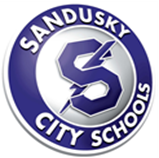 SLO Scoring TemplateThe template may be used to organize data for SLOs.First, the teacher adds the name or identification number for each student into the worksheet.  Additional rows may be added as needed.Then, the teacher enters each student’s baseline score.  This may be from a combination of data points and available information such as scores, the assessment administered at the beginning of the school year or from the previous year/class if available, or other measures that help to set the baseline of the student performance.Next, using their completed SLO template as a guide, the teacher enters each student’s established growth target.The teacher enters the final performance data for each student.The teacher enters whether each individual student exceeded/met the growth target by answering yes or no.Once all the relevant information has been entered in the worksheet, attainment of the students’ growth targets and overall teacher rating of student growth measures on this SLO will need to be computed.Teacher Name: Deborah CoffeySchool:  OsborneSchool:  OsborneSchool:  OsborneSchool:  OsborneSchool:  OsborneSLO Title: MathAssessment Name (if available):  My Math Benchmark 2,3 plus vocabularyAssessment Name (if available):  My Math Benchmark 2,3 plus vocabularyAssessment Name (if available):  My Math Benchmark 2,3 plus vocabularyAssessment Name (if available):  My Math Benchmark 2,3 plus vocabularyAssessment Name (if available):  My Math Benchmark 2,3 plus vocabularyStudent NameStudent NumberBaselineScoreGrowthTargetFinal ScoreExceeds/Meets Target?(yes/no)% of studentsthat exceeded/met growthtargetDescriptiveRatingNumericalRating90 – 100Most Effective580 – 89Above Average470 -79Average360 -69Approaching Avg.259 or lessLeast Effective1